附件 12021 年重庆市虚拟仿真课程资源建设培训会参会回执单位名称参会者姓名联系电话所属部门职位是否开车参会 是        否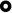 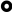  是        否 是        否车牌号如不开车此栏不填如不开车此栏不填如不开车此栏不填